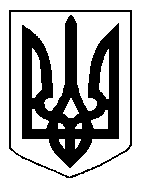 БІЛОЦЕРКІВСЬКА МІСЬКА РАДА	КИЇВСЬКОЇ ОБЛАСТІ	Р І Ш Е Н Н Явід 21 червня 2018 року                                                                                № 2449-53-VIIПро  розгляд заяви щодо припинення термінудії договору оренди землі  громадянці Жушмі Аллі ПетрівніРозглянувши звернення постійної комісії з питань земельних відносин та земельного кадастру, планування території, будівництва, архітектури, охорони пам’яток, історичного середовища та благоустрою до міського голови від 10 травня 2018 року №193/2-17, протокол постійної комісії з питань  земельних відносин та земельного кадастру, планування території, будівництва, архітектури, охорони пам’яток, історичного середовища та благоустрою від 08 травня 2018 року  №127, заяву громадянки Жушми Алли Петрівни від 03 квітня 2018 року №1923, відповідно до ст. 12 Земельного кодексу України, ст. 31 Закону України «Про оренду землі», п.34 ч.1 ст. 26 Закону України «Про місцеве самоврядування в Україні», міська рада вирішила:1.Відмовити в припиненні договору  оренди землі з громадянкою  Жушмою  Аллою  Петрівною для будівництва і обслуговування жилого будинку, господарських будівель та споруд   за адресою: вулиця Франка, 51 кв.1, площею 0,0139 га з кадастровим номером: 3210300000:04:014:0033,  який укладений 04 травня  2011 року №29  на підставі підпункту 10.5. пункту 10 рішення міської ради від 18 січня  2011  року за №31-04-VI  «Про оформлення правовстановлюючих документів на земельні ділянки громадянам» та зареєстрований в Управлінні Держкомзему у місті  Біла Церква Київської області 29 березня  2012 року № 321030004000578, відповідно до ч.3 ст.31 Закону України «Про оренду землі» орендодавець не дає згоди на припинення договору оренди земельної ділянки у зв’язку з  її фактичним використанням.2.Контроль за виконанням цього рішення покласти на постійну комісію з питань  земельних відносин та земельного кадастру, планування території, будівництва, архітектури, охорони пам’яток, історичного середовища та благоустрою.Міський голова                                                                                 	         Г. Дикий